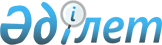 Об определении мест для размещения агитационных печатных материалов
					
			Утративший силу
			
			
		
					Постановление акимата Созакского района Южно-Казахстанской области от 28 февраля 2011 года N 84. Зарегистрировано Управлением юстиции Созакского района Южно-Казахстанской области 15 марта 2011 года N 14-12-117. Утратило силу - постановлением акимата Созакского района Южно-Казахстанской области от 8 апреля 2011 года N 139      Сноска. Утратило силу - постановлением акимата Созакского района Южно-Казахстанской области от 08.04.2011 N 139.

      В соответствии с пунктом 6 статьи 28 Конституционного закона Республики Казахстан «О выборах в Республике Казахстан» и Указа Президента Республики Казахстан от 4 февраля 2011 года «О назначении внеочередных выборов Президента Республики Казахстан» акимат района ПОСТАНОВЛЯЕТ:



      1. Определить места для размещения агитационных печатных материалов кандидатов согласно приложения.



      2. Настоящее постановление вводится в действие со дня первого официального опубликования.



      3. Контроль за исполнением настоящего постановления возложить на заместителя акима района Айдарбекова Б.С.      Аким района                                Б.Мейрбеков      СОГЛАСОВАНО:

      Председатель Созакской районной

      избирательной комиссии                     Сахиулы Абубакир

      28 февраля 2011 года

Приложение к постановлению

акимата Созакского района

от 28 февраля 2011 года № 84 Места для размещения агитационных печатных материалов

для всех кандидатов
					© 2012. РГП на ПХВ «Институт законодательства и правовой информации Республики Казахстан» Министерства юстиции Республики Казахстан
				п/нОпределенные места1село Шолаккорган, населенный пункт Абай, Государственное учреждение «Общая средняя школа имени Иманова» 2село Шолаккорган, населенный пункт Балдысу, Государственное учреждение «Общая средняя школа имени Жамбыла» 3село Шолаккорган, населенный пункт Қарабулак, Государственное учреждение «Начальная школа Карабулак» 4село Шолаккорган, населенный пункт Жеткиншек, Государственное учреждение «Начальная школа Жеткиншек»5село Шолаккорган, Государственное учреждение «Основная средняя школа имени А.Сулейменова» 6село Шолаккорган, Государственное учреждение «Общая средняя школа имени А.Молдагуловой»7село Шолаккорган, Государственное коммунальное казенное предприятие «Дворец культуры «Мынжылкы» акимата Созакского района»8село Шолаккорган, Государственное коммунальное казенное предприятие «Детский сад «Ертостик» акимата Созакского района» 9село Шолаккорган, Государственное учреждение «Общая средняя школа имени Ы.Алтынсарина»10село Шолаккорган, Государственное учреждение «Общая средняя школа имени А.Байтурсынова»11село Шолаккорган, Государственное учреждение «Детско-юношеская спортивная школа района Созак»12село Шолаккорган, Государственное учреждение «Общая средняя школа Шолаккорган»13село Жартытобе, сельский клуб14село Жартытобе, населенный пункт Акколтык, Государственное учреждение «Общая средняя школа имени Уалиханова»15село Жартытобе, населенный пункт Бабата, Государственное учреждение «Общая средняя школа имени Маметовой» 16село Жартытобе, населенный пункт Бабата, сельский клуб17село Кумкент, населенный пункт Кызылканат, Государственное учреждение «Школа-гимназия К.Сатбаева» 18село Кумкент, населенный пункт Кызылкол, сельский клуб19село Сызган, населенный пункт Козмолдак, Государственное учреждение «Общая средняя школа имени Г.Муратбаева» 20село Сызган, населенный пункт Кайнар, Государственное учреждение «Общая средняя школа имени Макаренко» 21село Созак, Государственное учреждение «Общая средняя школа-гимназия Созак» 22село Созак, Государственное учреждение «Общая средняя школа имени Навои»23село Созак, населенный пункт Коктобе, Государственное учреждение «Общая средняя школа Суындык» 24село Созак, населенный пункт Ыбырай, Государственное учреждение «Общая средняя школа имени Қурмангазы»25село Каракур, Государственное учреждение «Общая средняя школа «Карагур» 26село Каракур, населенный пункт Ран, Государственное учреждение «Общая средняя школа имени Батырбековой»27село Каракур, населенный пункт Шага, Государственное учреждение «Общая средняя школа имени С.Бакбергенова»28село Каратау, сельский клуб Бакырлы29село Каратау, населенный пункт Аксумбе, сельский клуб30село Каратау, населенный пункт Саржаз, Государственное учреждение «Основная средная школа Саржаз»31село Жуантобе, сельский клуб32село Тасты, Государственное учреждение «Общая средняя школа имени Абая» 33село Шу, Государственное учреждение «Общая средняя школа имени Каламбаева» 34поселок Кыземшек, Государственное учреждение «Общая средняя школа имени Ланде Бокенова»35поселок Кыземшек, населенный пункт Тайконыр, Государственное учреждение «Общая средняя школа имени Толегена Момбекова кюйши - композитора»36поселок Таукент, Государственное учреждение «Общая средняя школа имени И.Кенесбаева»37поселок Таукент, населенный пункт Жыныс, Государственное учреждение «Основная средняя школа имени Сугира Алиулы» 